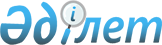 О внесении изменений в некоторые решения Комиссии Таможенного союза в отношении сахара-сырца тростниковогоРешение Совета Евразийской экономической комиссии от 26 января 2024 года № 11.
      В соответствии со статьями 43 и 45 Договора о Евразийском экономическом союзе от 29 мая 2014 года, пунктом 16 Положения о Евразийской экономической комиссии (приложение № 1 к Договору о Евразийском экономическом союзе от 29 мая 2014 года), пунктами 7 и 16 приложения № 1 к Регламенту работы Евразийской экономической комиссии, утвержденному Решением Высшего Евразийского экономического совета от 23 декабря 2014 г. № 98, Совет Евразийской экономической комиссии решил:
      1. Пункт 7 Решения Комиссии Таможенного союза от 27 ноября 2009 г. № 130 "О едином таможенно-тарифном регулировании Евразийского экономического союза" дополнить подпунктом 7.1.67 следующего содержания:
      "7.1.67. Сахар-сырец тростниковый субпозиций 1701 13 и 1701 14 ТН ВЭД ЕАЭС, предназначенный для промышленной переработки в Республике Казахстан и ввозимый в объеме не более 300 тыс. тонн в Республику Казахстан, при наличии документа, выданного уполномоченным органом Республики Казахстан и содержащего сведения о целевом назначении ввозимого товара, его количестве и организациях, осуществляющих ввоз такого товара, а также организациях, осуществляющих его промышленную переработку (при наличии соответствующих сведений). 
      Использование сахара-сырца тростникового, помещенного под таможенную процедуру выпуска для внутреннего потребления с применением тарифной льготы в соответствии с настоящим подпунктом, допускается исключительно в соответствии с его целевым назначением. Сахар белый, полученный в результате промышленной переработки ввезенного с применением предусмотренной настоящим подпунктом тарифной льготы сахара-сырца тростникового, может использоваться и (или) реализовываться исключительно на территории Республики Казахстан и не подлежит вывозу в иные государства-члены.
      Ограничения по пользованию и (или) распоряжению сахаром-сырцом тростниковым, помещенным под таможенную процедуру выпуска для внутреннего потребления с применением предусмотренной настоящим подпунктом тарифной льготы, действуют до момента его поступления на склад организации, осуществляющей промышленную переработку сахара-сырца тростникового, но не более 1 года со дня выпуска такого товара в соответствии с таможенной процедурой выпуска для внутреннего потребления. Документом, подтверждающим поступление товара на склад организации, является копия акта приема или акта приема-передачи такого товара. 
      Тарифная льгота, предусмотренная настоящим подпунктом, предоставляется в отношении товаров, помещаемых (помещенных) под таможенную процедуру выпуска для внутреннего потребления, в отношении которых декларация на товары, а в случае выпуска товаров до подачи декларации на товары – заявление о выпуске товаров до подачи декларации на товары зарегистрированы таможенным органом Республики Казахстан с даты вступления в силу Решения Совета Евразийской экономической комиссии от 26 января 2024 г. № 11 по 31 декабря 2024 г. включительно.".
      2. В пункте 15 Порядка применения освобождения от уплаты таможенных пошлин при ввозе отдельных категорий товаров на единую таможенную территорию Таможенного союза, утвержденного Решением Комиссии Таможенного союза от 15 июля 2011 г. № 728, цифры "7.1.66" заменить цифрами "7.1.67".
      3. Настоящее Решение вступает в силу по истечении 10 календарных дней с даты его официального опубликования.
      Члены Совета Евразийской экономической комиссии:
					© 2012. РГП на ПХВ «Институт законодательства и правовой информации Республики Казахстан» Министерства юстиции Республики Казахстан
				
От РеспубликиАрмения

От РеспубликиБеларусь

От РеспубликиКазахстан

От КыргызскойРеспублики

От РоссийскойФедерации

М. Григорян

И. Петришенко

С. Жумангарин

А. Касымалиев

А. Оверчук
